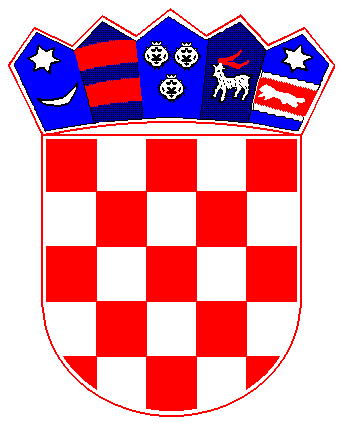 Klasa:011-01/13-01/4Urbroj:2110/02-02-13-1Ivanska, 09.srpnja 2013.Na temelju članka  48. Statuta Općine Ivanska (Služeni vjesnik 01/13), načelnik Općine Ivanska donosi ODLUKU   o imenovanju osobe ovlaštene za  uvid u financijsku dokumentacijuOpćine IvanskaI.Ovom Odlukom  načelnik Općine Ivanska imenuje  i ovlašćuje  zamjenika načelnika Željka Mavrin  iz Babinca 28.,  osobom  ovlaštenom za uvid u financijsku dokumentaciju Općine Ivanska. II.Ova Odluka stupa na snagu danom donošenja .                                                                                            NAČELNIK:mr.sc. Josip Bartolčić, dipl.ing., v.r.